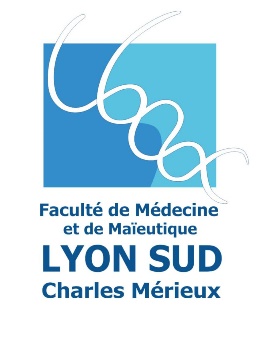 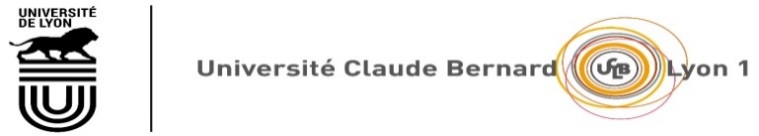 FICHE DE PROJET - ETE 2024STAGE A L’ETRANGERA déposer au bureau R.I. avant le 28 AVRIL 2023Toute fiche déposée hors délai ne sera pas prise en compte MERCI D’ECRIRE EN LETTRES CAPITALES et TRES LISIBLEMENTVotre 1er vœu :NOM et SIGNATURE DE CHAQUE ETUDIANT(E) :__________________          __________________          __________________          __________________Date de réception par le bureau des Relations Internationales :………………………..………………Nombre d’étudiant(e)s qui composent le groupe (maximum 4/hôpital) :                   Merci de compléter les informations ci-dessous pour chacunNOM :	                                                                                                                        Année d’études en 2022/2023 :PRENOM :Spécialité souhaitée :NOM :	                                                                                                                        Année d’études en 2022/2023 :PRENOM :Spécialité souhaitée :NOM :	                                                                                                                        Année d’études en 2022/2023 :PRENOM :Spécialité souhaitée :NOM :	                                                                                                                        Année d’études en 2022/2023 :PRENOM :Spécialité souhaitée :NOM :	                                                                                                                        Année d’études en 2022/2023 :PRENOM :Spécialité souhaitée :NOM :	                                                                                                                        Année d’études en 2022/2023 :PRENOM :Spécialité souhaitée :NOM :	                                                                                                                        Année d’études en 2022/2023 :PRENOM :Spécialité souhaitée :NOM :	                                                                                                                        Année d’études en 2022/2023 :PRENOM :Spécialité souhaitée :PAYSVILLEHOPITAL d’ACCUEIL